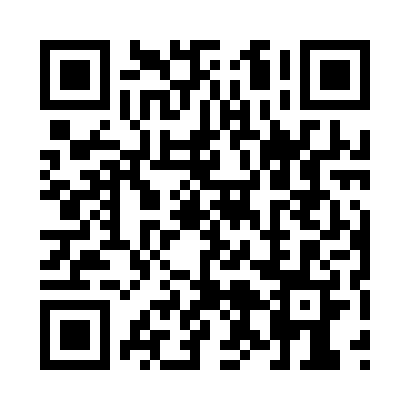 Prayer times for Park Head, Ontario, CanadaMon 1 Jul 2024 - Wed 31 Jul 2024High Latitude Method: Angle Based RulePrayer Calculation Method: Islamic Society of North AmericaAsar Calculation Method: HanafiPrayer times provided by https://www.salahtimes.comDateDayFajrSunriseDhuhrAsrMaghribIsha1Mon3:505:441:296:509:1311:062Tue3:515:441:296:509:1311:063Wed3:525:451:296:509:1311:054Thu3:535:461:296:509:1311:055Fri3:545:461:296:499:1211:046Sat3:555:471:296:499:1211:037Sun3:565:481:306:499:1111:028Mon3:585:481:306:499:1111:019Tue3:595:491:306:499:1011:0110Wed4:005:501:306:499:1011:0011Thu4:015:511:306:489:0910:5912Fri4:035:521:306:489:0910:5713Sat4:045:521:306:489:0810:5614Sun4:055:531:316:489:0710:5515Mon4:075:541:316:479:0710:5416Tue4:085:551:316:479:0610:5317Wed4:105:561:316:469:0510:5118Thu4:115:571:316:469:0410:5019Fri4:135:581:316:469:0310:4820Sat4:145:591:316:459:0310:4721Sun4:166:001:316:459:0210:4622Mon4:176:011:316:449:0110:4423Tue4:196:021:316:449:0010:4324Wed4:206:031:316:438:5910:4125Thu4:226:041:316:428:5810:3926Fri4:246:051:316:428:5610:3827Sat4:256:061:316:418:5510:3628Sun4:276:071:316:408:5410:3429Mon4:296:081:316:408:5310:3330Tue4:306:101:316:398:5210:3131Wed4:326:111:316:388:5110:29